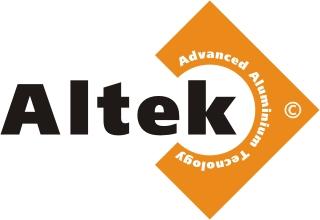                                  Процент засора на поставляемое сырьеГРУППА 1-1.Эл,/тех. (брикет и  россыпь) Провода – брикет0,3% при отсутствии посторонних металлических включений в виде шпилек, болтов, саморезов, навесов и вставок, медных предметов в том числе медной проволоки ит.д.  (засор по факту), россыпь (от 0,5% до 2%),в масле (от 0,5%)Бочка (засор по факту)(в краске, смоле и т.д. от 0,5%)Фляга (от 40 л) без включений (0,3%)А-5 брикет, лист ( засор по факту)Шина (краска от 0,5%). Ежи – (3-16%.)Оплетка -поставка по согласованиюОфсет (16%)Иное сырье, подходящее по хим. анализу (засор по факту). ГРУППА 1-2. Пищ.Посуда чистая-брикет1% при отсутствии посторонних металлических включений в виде шпилек, болтов, саморезов, навесов и вставок, медных предметов, в том числе медной проволоки ит.д.  (засор по факту), алюминиевая, засоренная пластмассовыми отходами, деревянными, металлическими деталями и т.д. (от 1%).Тефлон - не принимаем.ГРУППА 2-2. АД (брикет россыпь) Чистый - брикет 0,1% при отсутствии посторонних металлических включений в виде шпилек, болтов, саморезов, навесов и вставок, медных предметов в том числе медной проволоки ит.д.   (засор по факту), с металлическими включениями ( от 1%) Термо – вставка (не принимаем), пленка зашитая (от 1%) – по согласованию.С утеплителем – не принимаем.Крашенный(от 1,5%)Габарит АД россыпь до 1,5м (свыше наша  переработка 3,5%)                                         Иное сырье, подходящее по хим. анализу, (засор по факту)В биг- бэгах, однородное сырье(меньше 0,5 метров от 1%)Опалубка – 1-10% (свыше возврат)Россыпь  – не принимаемШина (от 0,5%)ГРУППА 3. поставка по согласованию1.AMr (до 1%)2.АМц (до 1%)Сырье с большим засором, негабарит подлежит возвратуВ случае возврата – хранения не более 14 дней, свыше сырье переходит  в собственность предприятия. ООО «АЛТЕК», Россия, 309540, Белгородская область, г. Старый Оскол,  ст. Котёл, Промузел, площадка Транспортная, проезд Ш-3, № 16 А, строение 1.Тел/Факс: (4725) 46 95 65, 46 93 79.E-mail: info@altek.su; Сайт: http://altek.suИНН:3128049887;КПП:312801001;БИК:041424756;ОГРН: 1053109230976;ОКВЭД 25.61; ОКПО 71465205; ОКФС 16Р/С: 40702810100010001885;Корр. Счёт:30101810600000000756Банк: Белгородский филиал,  АО Банк «Национальный Стандарт»